Unit 5 Lesson 4: Center Day 1WU Notice and Wonder: Marbles (Warm up)Student Task StatementWhat do you notice?
What do you wonder?Kiran and Priya each have some marbles.
Kiran has 14 marbles.
Priya has 23 marbles.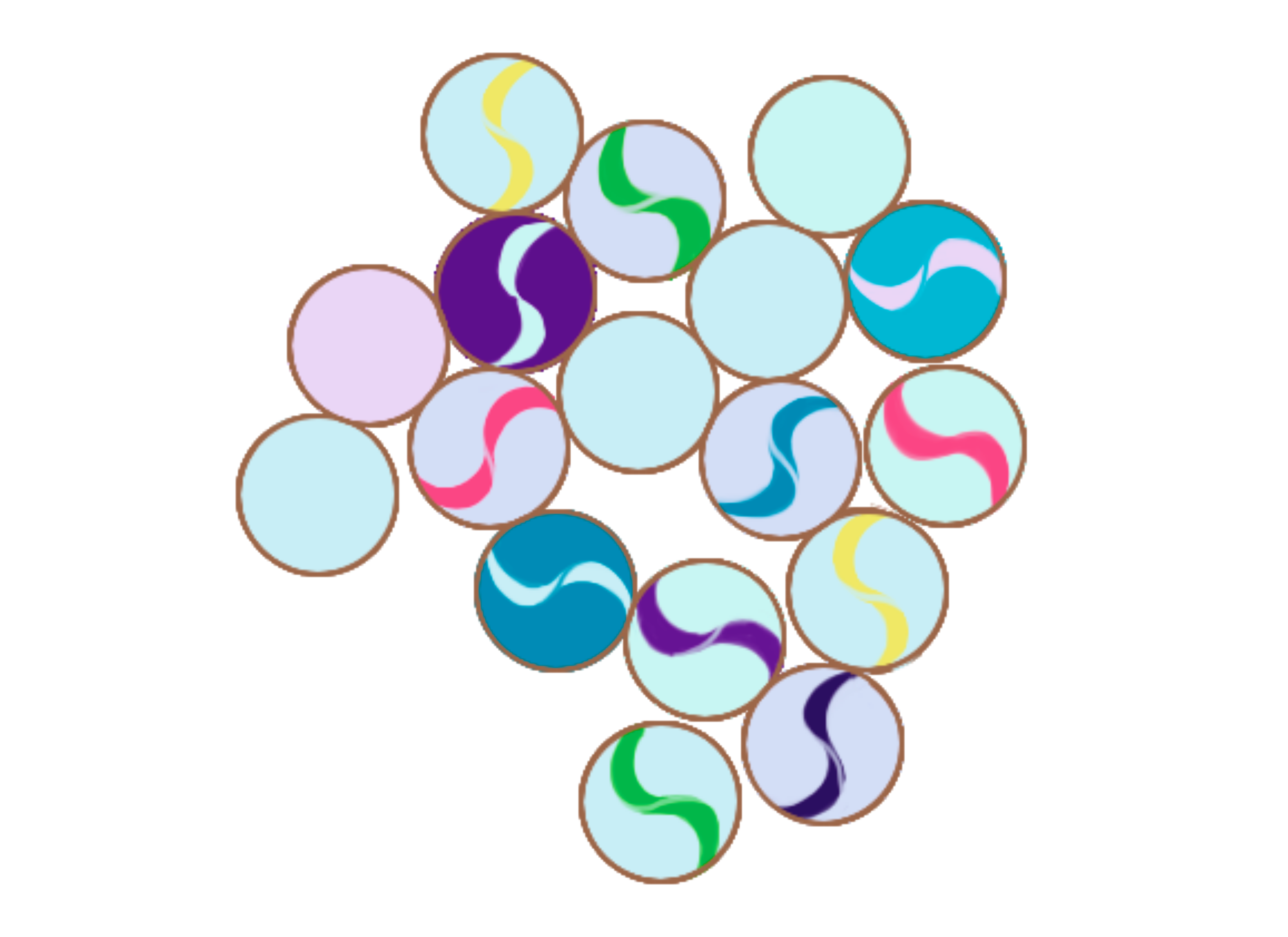 1 Introduce Number Puzzles, Within 100 without ComposingStudent Task Statement2 Centers: Choice TimeStudent Task StatementChoose a center.Number Puzzles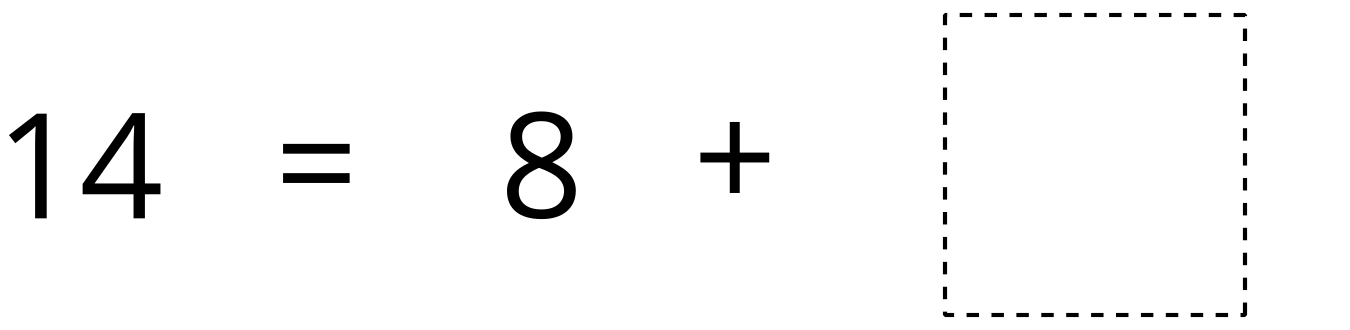 Five in a Row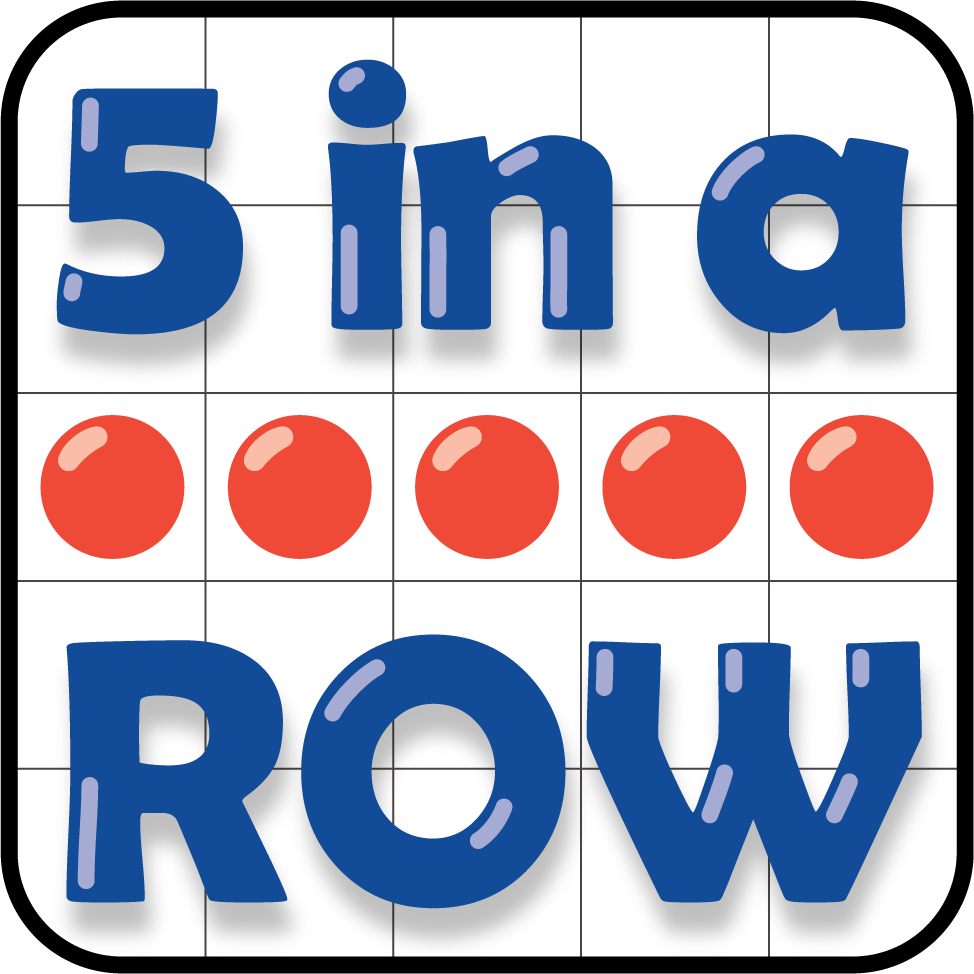 Greatest of Them All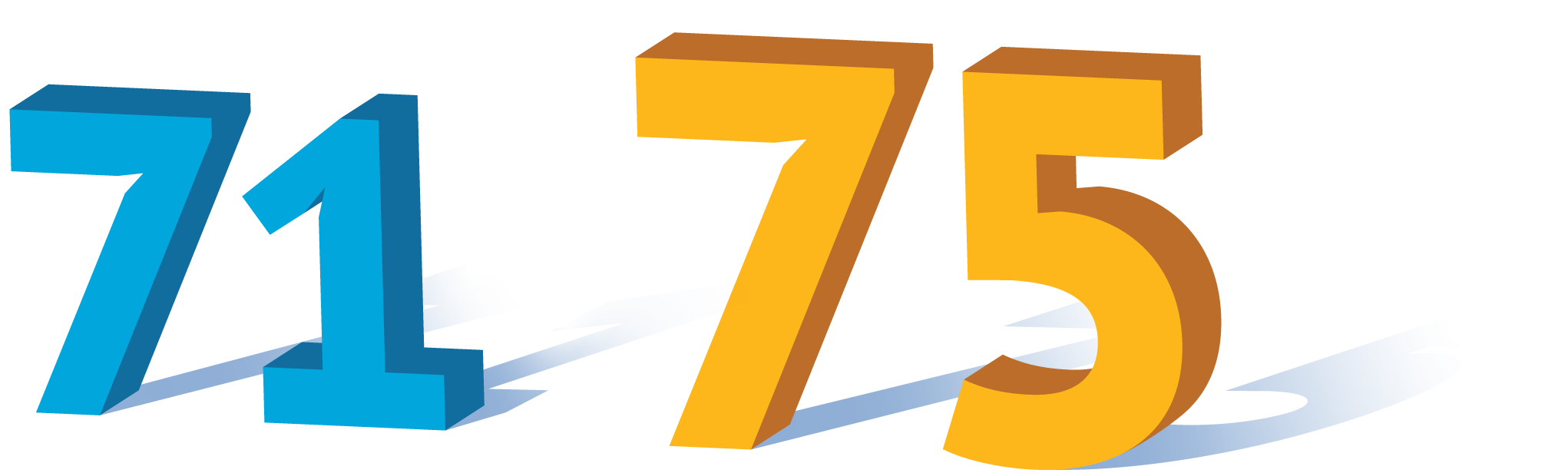 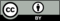 © CC BY 2021 Illustrative Mathematics®